      CÂMARA MUNICIPAL DE ITAMBÉ DO MATO DENTRO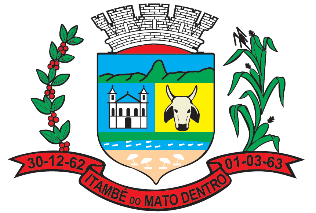        ESTADO DE MINAS GERAISCNPJ: 07.170.166-0001-03Rua do Rosário, 382, Centro, Itambé do Mato Dentro/MG, Cep:35820-000 Telefone:(31) 3836-5265, e-mail: cmitambe@gmail.comAVISO DE CONTRATAÇÃ DIRETA 002/20241. CONTRATANTECÂMARA MUNICIPAL DO ITAMBÉ DO MATO DENTRO, inscrita no CNPJ sob o nº 07.170.166/0001-03, tel.: (31) 3836-5265, com sede à Rua do Rosário, nº 382, Centro, Itambé do Mato Dentro-MG, CEP: 35.820-000. 2. OBJETO 2.1. Aquisição de combustível (Gasolina Comum):Contratação de empresa para fornecimento de combustível automotivo para abastecimento do veículo oficial da Câmara Municipal de Itambé do Mato Dentro, durante o período de um ano a contar da publicação do extrato do presente contrato, ou enquanto durarem os saldos, até a data de vencimento do presente contrato.Quantidade estimada 2.500 (dois mil e quinhentos litros) de gasolina comum.3. LOCAL: Rua do Rosário, nº 382, Centro, Itambé do Mato Dentro-MG, CEP: 35.820-0004. VALOR ESTIMADO DA CONTRATAÇÃO R$ 14.716,66 (Quatorze mil, setecentos e dezesseis reais e sessenta e seis centavos).5. DATA DA SESSÃO  De 01/02/2024 até 05/02/2024.6. HORÁRIO DA FASE DE LANCES:  Até as 17h do dia 05/02/2024. 7. PREFERÊNCIA ME/EPP/EQUIPARADAS SIM 